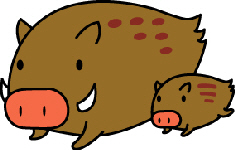 　イノシシによる農作物被害で困っていませんか？　イノシシの生態や柵設置の仕方など基本を学び，実践するためのセミナー（2回講座）を開講します。　被害対策の専門家がわかりやすく指導します。　イノシシでお困りの方，興味のある方，どなたでもご参加ください。■主催：呉地域野生鳥獣被害対策広域連携協議会　■共催：江能地域果樹振興対策会議・江田島市★講座は2回受講を基本としますが，1回のみの参加も可能です。　なお，2回受講された方は，修了証書が受け取れます。鳥獣被害対策実践セミナー参加申込書　平成30年度開催の鳥獣害被害対策実践セミナーに参加します。■お名前　　　　　　　　　　　　　■住所　　　　　　　　　　　　　　　　■電話　　　　　　　　　■所属　　　　　　　　　（果樹・野菜部会名や自治会名など）＊お届けいただく個人情報は，今セミナーにおいてのみ使用し，他の目的では一切使用いたしません。全セミナー（2回）受講された方には，修了証書をお送りします。　住所は，その修了証書の送付先を御記入ください。日時場所研修内容第1回1月31日（木）10：30～12：00大柿市民センター講演：鳥獣被害対策の基礎知識イノシシの行動特性講師：広島県鳥獣被害対策スペシャリスト　井上雅央さん第1回午後から希望者は，指定柑きつ園地での現地実習への参加が可能です。（現地実習に参加される場合は，動きやすい服装でご参加ください）午後から希望者は，指定柑きつ園地での現地実習への参加が可能です。（現地実習に参加される場合は，動きやすい服装でご参加ください）午後から希望者は，指定柑きつ園地での現地実習への参加が可能です。（現地実習に参加される場合は，動きやすい服装でご参加ください）第2回2月15日（金）　13：30～15：30大須コミュニティーホーム講演：鳥獣被害対策優良活動講師：福山市芦田町・福田割石地区鳥獣被害対策協議会 國頭敬市さん実習：鳥獣被害対策のポイント講師：広島県西部農業技術指導所